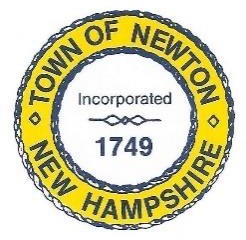 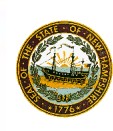 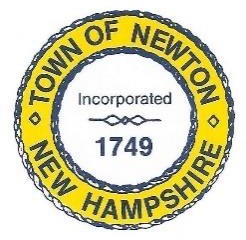 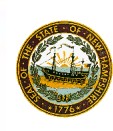 JOINT LOSS MANAGEMENT COMMITTEE MEETING MINUTESDATE:	 April 6, 2023,			TIME: 5:00PM		LOCATION: Town HallAttendance: Committee Members in Attendance:James Doggett – Chairman; Planning Board, ZBA, AA William Landry – Vice Chairman; Cemetery Trustee, Vice-ChairmanPatricia Masterson – JLMC Secretary; Recreation Commission, SecretaryMike Jewett – Police ChiefJack Kozec – ZBA, ChairmanMaryJo McCullough – Town ClerkMike Pivero – Highway Road AgentMichelle Baker – Gale Library, DirectorRobert Zalenski – Fire Department1.Call to OrderMr. Doggett called the meeting to order at 5:00 p.m.2.Pledge of Allegiance3.Acceptance of the Minutes for October 5, 2022. Mr. Doggett made a Motion to accept the Minutes for October 5, 2022. Mr. Kozec seconded the Motion, which passed unanimously.4.Review Action Items from previous meeting (if applicable)                 STATUS UPDATE:Mr. Doggett stated that boards on the ramp behind the Town Hall that lead to the Planning Board office have been replaced. The project is complete. 5.New/revised Policies and Forms (if applicable)                            a. Nothing to report.6. Review Near Misses (if applicable)                          a. Nothing to report.7.Inspection Reviews                            a. Nothing to report.8.Report from Department Heads (if applicable) a. Ms. Masterson reported that there is a plan for Primex to meet with the interim Town Administrator to review the condition of the skateboard area. The funds available will allow for reconditioning the area but not constructing an all-new skateboard area. They will contact the Recreation Commission with their findings.b. There has been discussion about the rear of the Fire Station where there is a three-and-a-half foot drop off the gravel area. Is a fence needed? Further discussion will continue at the next Meeting.9.Reports from Sub-Committees (if applicable) No Sub-Committees in place.                             a. Nothing to report.10. New Business:                           a. Form O reports will be distributed in the Fall.Next Meeting: July 12, 2023 – 5:00PM, Town HallAdjourn: 5:25PMRespectfully Submitted, Patricia MastersonSecretaryJoint Loss Management Committee